Messy Crafts 3Magic SnowBaking SnowUnscented Baby ShampooWaterLiquid water colours/Food colouringCitric Acid powderOptional plastic snowflakesIn a large cake pan (or other container), measure out 3 cups of baking soda and use your hands (or your child's hands) to break up any clumps.  Measure out 1/4 cup shampoo and add 1-2 drops of food colouring OR 1/8 cup blue liquid watercolours and stir them until combined.Add the coloured shampoo to the baking soda and using a spoon or your hands (or your child's hands) mix until completely combined.Finally add 5 Tablespoons of water and mix until completely combined.  The dough should be crumbly but hold together if compacted.In this state, you can play with it for quite a while building and sculpting.  Once you're ready for it to start puffing, sprinkle 1/4 cup citric acid evenly over the top of the dough and mix it until well combined.  It will start puffing up within about a minute and continue for around 1 hour.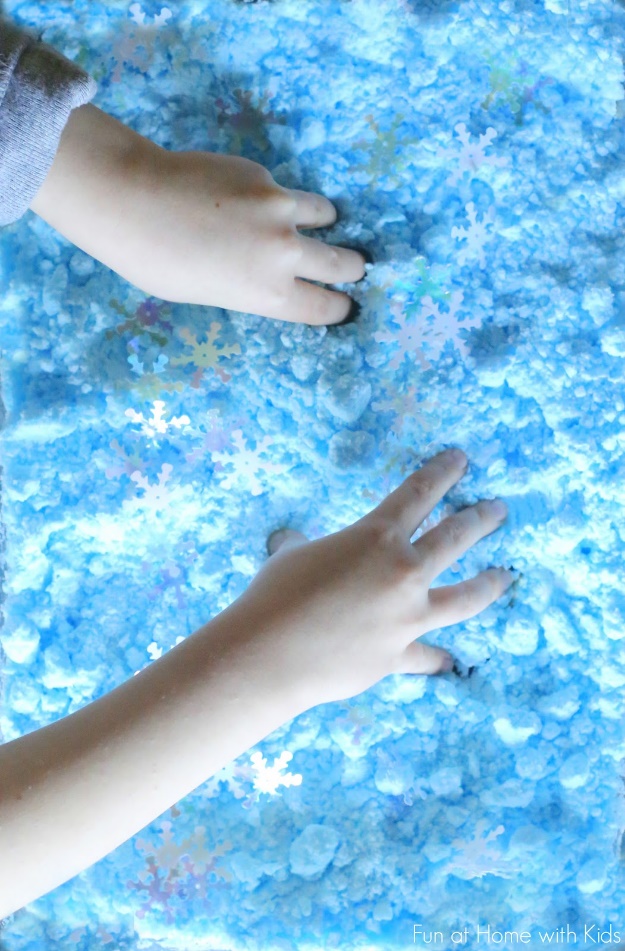 